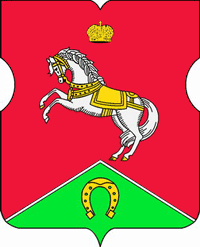 СОВЕТ ДЕПУТАТОВмуниципального округаКОНЬКОВОРЕШЕНИЕ                27.10.2020              6/10                  ______________№_______________О согласовании сводного плана по досуговой, социально-воспитательной, физкультурно-оздоровительной и спортивной работе с населением по месту жительства на 4 квартал 2020 годаВ соответствии с пунктом 3 части 7 статьи 1, статьей 3 Закона города Москвы от 11 июля 2012 года № 39 «О наделении органов местного самоуправления муниципальных округов в городе Москве отдельными полномочиями города Москвы» и на основании обращения управы района Коньково от 28.09.2020 № КН-08-662/20Советом депутатов принято решение:1. Согласовать сводный план по досуговой, социально-воспитательной, физкультурно-оздоровительной и спортивной работе с населением по месту жительства на 4 квартал 2020 года, согласно приложению.2. Направить настоящее решение в управу района Коньково города Москвы, в префектуру Юго-Западного административного округа города Москвы и Департамент территориальных органов исполнительной власти города Москвы.3. Опубликовать настоящее решение в газете «Муниципальный вестник Коньково», разместить на официальном сайте органов местного самоуправления муниципального округа Коньково www.konkovo-moscow.ru.  4. Контроль за исполнением настоящего решения возложить на исполняющего полномочия главы муниципального округа Коньково Малахова С.В.Исполняющий полномочия главы муниципального округа Коньково                                           С.В. МалаховПриложение  к решению Совета депутатов муниципального округа Коньковоот «27» октября 2020 года № 6/10Сводный план по досуговой, социально-воспитательной, физкультурно-оздоровительной и спортивной работе с населением по месту жительства на 4 квартал 2020 года№п/пНаименование мероприятияНаименование мероприятияДата, время проведенияМесто проведения, адресКол-во участников (чел.)Ответственные(Ф.И.О., должность, телефон)Ответственные(Ф.И.О., должность, телефон)Управа района КоньковоУправа района КоньковоУправа района КоньковоУправа района КоньковоУправа района КоньковоУправа района КоньковоУправа района КоньковоУправа района Коньково1Праздничное мероприятие, посвященное Новому 2021 году и РождествуПраздничное мероприятие, посвященное Новому 2021 году и Рождествудекабрьул. Введенского, 1А100Жигалина Н.С., заместитель главы управы 8 495 420 61 22Жигалина Н.С., заместитель главы управы 8 495 420 61 222Мемориально-патронатная акция, посвященная Битве под Москвой и Дню Героев Отечества, с возложением цветов к Памятному знаку – Мемориальный Крест на территории Храма Живоначальной Троицы, к монументу воинам землякам, павшим в бою за свободу и независимость нашей Родины в ВОВ 1941-1945 Мемориально-патронатная акция, посвященная Битве под Москвой и Дню Героев Отечества, с возложением цветов к Памятному знаку – Мемориальный Крест на территории Храма Живоначальной Троицы, к монументу воинам землякам, павшим в бою за свободу и независимость нашей Родины в ВОВ 1941-1945 декабрьул. Профсоюзная, д. 116, ул. Введенского, вл. 30-3230Жигалина Н.С., заместитель главы управы 8 495 420 61 22Жигалина Н.С., заместитель главы управы 8 495 420 61 223Торжественное открытие мемориальной доски Герою Советского Союза Юдину В.М.Торжественное открытие мемориальной доски Герою Советского Союза Юдину В.М.декабрьул. Островитянова, д. 3940Жигалина Н.С., заместитель главы управы 8 495 420 61 22Жигалина Н.С., заместитель главы управы 8 495 420 61 224Поздравление жителей района Коньково новогодними открытками от имени главы управыПоздравление жителей района Коньково новогодними открытками от имени главы управыдекабрьтерритория районаколичество уточняетсяЖигалина Н.С., заместитель главы управы 8 495 420 61 22Жигалина Н.С., заместитель главы управы 8 495 420 61 22ГБУ СДЦ «Гладиатор»ГБУ СДЦ «Гладиатор»ГБУ СДЦ «Гладиатор»ГБУ СДЦ «Гладиатор»ГБУ СДЦ «Гладиатор»ГБУ СДЦ «Гладиатор»ГБУ СДЦ «Гладиатор»ГБУ СДЦ «Гладиатор»1Отборочные соревнования района Коньково по настольному теннису в рамках окружной Спартакиады «Московский двор – спортивный двор» (среди детей, подростков и молодежи до 18 лет)Отборочные соревнования района Коньково по настольному теннису в рамках окружной Спартакиады «Московский двор – спортивный двор» (среди детей, подростков и молодежи до 18 лет)01 октября, 17.00ул. Введенского, 30-12020Федюкин Сергей Александрович, директор 8 495 330 24 912Соревнования района Коньково по футболу «Приз осенних каникул»Соревнования района Коньково по футболу «Приз осенних каникул» 7 октября, 14.00ул. Ген.Антонова, 4-2 стадион5050Федюкин Сергей Александрович, директор 8 495 330 24 913Соревнования района Коньково по практической стрельбе из Air Soft оружияСоревнования района Коньково по практической стрельбе из Air Soft оружия10 октябряул. Бутлерова, 243030Федюкин Сергей Александрович, директор 8 495 330 24 914Соревнования по боксу и кикбоксингу среди детей и подростков «Открытый ринг», для спортсменов первого года обученияСоревнования по боксу и кикбоксингу среди детей и подростков «Открытый ринг», для спортсменов первого года обучения16 октября, 17.00ул. Волгина, 29-12020Федюкин Сергей Александрович, директор 8 495 330 24 915Соревнования района Коньково по жиму штанги лежа «Золотой гриф» среди подростков и молодежиСоревнования района Коньково по жиму штанги лежа «Золотой гриф» среди подростков и молодежи23 октября, 19.00ул. Волгина, 29-12020Федюкин Сергей Александрович, директор 8 495 330 24 916Соревнования района Коньково по шашкамСоревнования района Коньково по шашкам27 октября, 17.00ул. Введенского, 30-12020Федюкин Сергей Александрович, директор 8 495 330 24 917Соревнования района Коньково по гиревому спорту среди подростков, молодежи и взрослого населения, посвященные Дню народного единстваСоревнования района Коньково по гиревому спорту среди подростков, молодежи и взрослого населения, посвященные Дню народного единства06 ноября, 19.00ул. Волгина, 29-12020Федюкин Сергей Александрович, директор 8 495 330 24 918Мастер-класс по кикбоксингу с Чемпионом Мира и Европы Мастером спорта России Димитрием НикитинымМастер-класс по кикбоксингу с Чемпионом Мира и Европы Мастером спорта России Димитрием Никитиным13 ноября, 19.00ул. Бутлерова, 242020Федюкин Сергей Александрович, директор 8 495 330 24 919Мастер-класс по Hip Hop (Horeo)Мастер-класс по Hip Hop (Horeo)19 ноября, 17.00ул. Бутлерова, 242020Федюкин Сергей Александрович, директор 8 495 330 24 9110Соревнования района Коньково по практической стрельбе из Air Soft оружияСоревнования района Коньково по практической стрельбе из Air Soft оружия21 ноября, 11.00ул. Бутлерова, 243030Федюкин Сергей Александрович, директор 8 495 330 24 9111Соревнования района Коньково по дартсу среди мужчин и женщин пенсионного возрастаСоревнования района Коньково по дартсу среди мужчин и женщин пенсионного возраста26 ноября, 17.00ул. Введенского, 30-12020Федюкин Сергей Александрович, директор 8 495 330 24 9112Соревнования по кроссфиту «Зимняя гонка Гладиатора» среди детей и подростков района Коньково, посвященные началу контрнаступления советских войск под Москвой в ВОВ 1941-1945 ггСоревнования по кроссфиту «Зимняя гонка Гладиатора» среди детей и подростков района Коньково, посвященные началу контрнаступления советских войск под Москвой в ВОВ 1941-1945 гг27 ноября, 17.00ул. Волгина, 29-12020Федюкин Сергей Александрович, директор 8 495 330 24 9113Соревнования района Коньково по шахматам среди детей и подростков, посвященные Дню Конституции РФСоревнования района Коньково по шахматам среди детей и подростков, посвященные Дню Конституции РФ07 декабря, 17.00ул. Введенского, 30-12020Федюкин Сергей Александрович, директор 8 495 330 24 9114Соревнования района Коньково по практической стрельбе из Air Soft оружия, посвященные Дню Конституции РФСоревнования района Коньково по практической стрельбе из Air Soft оружия, посвященные Дню Конституции РФ12 декабря, 11.00ул. Бутлерова, 243030Федюкин Сергей Александрович, директор 8 495 330 24 9115Открытый турнир района Коньково по кикбоксингу памяти А. Беляева, сотрудника МЧС РФ погибшего при исполнении служебного долга, посвященные Дню героев ОтечестваОткрытый турнир района Коньково по кикбоксингу памяти А. Беляева, сотрудника МЧС РФ погибшего при исполнении служебного долга, посвященные Дню героев Отечества18 декабря, 19.00ул. Бутлерова, 243030Федюкин Сергей Александрович, директор 8 495 330 24 9116Развлекательные эстафеты «Тропою Деда Мороза» для детей и их родителей, проживающих в районе Коньково, посвященные празднованию Нового года и Рождества.Развлекательные эстафеты «Тропою Деда Мороза» для детей и их родителей, проживающих в районе Коньково, посвященные празднованию Нового года и Рождества.23 декабря, 15.00ул. Ак. Арцимовича, парк «Яблоневый сад»5050Федюкин Сергей Александрович, директор 8 495 330 24 9117Отборочные соревнования района Коньково среди семейных команд «Зимние забавы» в рамках спартакиады «Всей семьей за здоровьем», посвященные празднованию Нового годаОтборочные соревнования района Коньково среди семейных команд «Зимние забавы» в рамках спартакиады «Всей семьей за здоровьем», посвященные празднованию Нового года26 декабря, 11.00ул. Профсоюзная, 116, каток4040Федюкин Сергей Александрович, директор 8 495 330 24 91АНОДО «Гармония»АНОДО «Гармония»АНОДО «Гармония»АНОДО «Гармония»АНОДО «Гармония»АНОДО «Гармония»АНОДО «Гармония»АНОДО «Гармония»11«День Матери». Творческие тематические занятия для учащихся всех групп27-29 ноябряул Профсоюзная, 96100100Камратова Татьяна Александровна, директор 8 499 726 28 9822«Сказка о Щелкунчике, Мышином Короле и Новогоднем Чуде». Отчетный спектакль учащихся средних и старших групп школы12-13 декабря, 11.00Ленинский проспект, 99550550Камратова Татьяна Александровна, директор 8 499 726 28 9833«Зимняя сказка». Новогоднее праздничное мероприятие для учащихся младших групп19 декабря, 12.00ул Профсоюзная, 96100100Камратова Татьяна Александровна, директор 8 499 726 28 98ГБУ ЦСМ «Коньково»ГБУ ЦСМ «Коньково»ГБУ ЦСМ «Коньково»ГБУ ЦСМ «Коньково»ГБУ ЦСМ «Коньково»ГБУ ЦСМ «Коньково»ГБУ ЦСМ «Коньково»ГБУ ЦСМ «Коньково»11Досуговое мероприятие (выставка) «Мы вместе», посвященное Дню народного единства4-30 ноября, 14.00-18.00ул. Миклухо-Маклая, 59100100Старых Никита Юрьевич, директор, 8 495 334 12 4122Досуговое мероприятие, посвященное Дню Матери «Букет для мамы» 25 ноября, 16.30ул. Миклухо-Маклая, 203030Старых Никита Юрьевич, директор, 8 495 334 12 4133Новогодний конкурс детского художественного творчества «Символ 2020 года»7-20 декабря, 14.00-18.00ул. Миклухо-Маклая, 59100100Старых Никита Юрьевич, директор, 8 495 334 12 4144Досуговое мероприятие «Новогодняя дискотека на Введенских прудах»24 декабря, 18.00Территория Введенских прудов (адресный ориентир: ул. Введенского, 32)7070Старых Никита Юрьевич, директор, 8 495 334 12 41